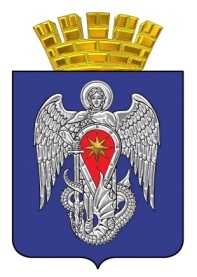 МИХАЙЛОВСКАЯ ГОРОДСКАЯ ДУМАВОЛГОГРАДСКОЙ ОБЛАСТИРЕШЕНИЕПринято Михайловской городской Думой 31 мая 2022 г.                                                                           № 513О внесении изменения в решение Михайловской городской Думы Волгоградской области от 28 сентября 2018 № 115 «Об установлении земельного налога» 	В соответствии со статьями 5, 12, 15 и главой 31 Налогового кодекса Российской Федерации, федеральными законами от 06.10.2003 № 131-ФЗ «Об общих принципах организации местного самоуправления в Российской Федерации», от 29.12.2014 № 473-ФЗ «О территориях опережающего социально-экономического развития в Российской Федерации» и статьей 19 Устава городского округа город Михайловка Волгоградской области, Михайловская городская Дума РЕШИЛА:1. Внести в решение Михайловской городской Думы Волгоградской области от 28 сентября 2018 № 115 «Об установлении земельного налога» следующее изменение: пункт 4 изложить в следующей редакции:«4. Установить дополнительно к льготам, предоставляемым в соответствии с пунктом первым статьи 395 Налогового кодекса Российской Федерации, налоговые льготы следующим категориям налогоплательщиков:1) Органы местного самоуправления.2) Автономные, бюджетные и казенные учреждения, созданные городским округом город Михайловка для осуществления управленческих, социально-культурных и иных функций некоммерческого характера, деятельность которых финансируется из бюджета городского округа город Михайловка Волгоградской области.3) Инвалиды с детства, лица, отнесенные к категории ребенок-инвалид, лица, имеющие на иждивении инвалидов с детства и (или) лиц, отнесенных к категории ребенок-инвалид.4) Герои Советского Союза, Герои Российской Федерации, полные кавалеры ордена Славы.5) Инвалиды, имеющие I группу инвалидности, а также лица, имеющие II группу инвалидности.6) Ветераны и инвалиды Великой Отечественной войны, а также ветераны и инвалиды боевых действий.7) Физические лица, имеющие право на получение социальной поддержки в соответствии с Законом Российской Федерации «О социальной защите граждан, подвергшихся воздействию радиации вследствие катастрофы на Чернобыльской АЭС», в соответствии с Федеральным законом от 26 ноября 1998 года № 175-ФЗ «О социальной защите граждан Российской Федерации, подвергшихся воздействию радиации вследствие аварии в 1957 году на производственном объединении «Маяк» и сбросов радиоактивных отходов в реку Теча» и в соответствии с Федеральным законом от 10 января 2002 года № 2-ФЗ «О социальных гарантиях гражданам, подвергшимся радиационному воздействию вследствие ядерных испытаний на Семипалатинском полигоне».8) Физические лица, принимавшие в составе подразделений особого риска непосредственное участие в испытаниях ядерного и термоядерного оружия, ликвидации аварий ядерных установок на средствах вооружения и военных объектах.9) Физические лица, получившие или перенесшие лучевую болезнь или ставшие инвалидами в результате испытаний, учений и иных работ, связанных с любыми видами ядерных установок, включая ядерное оружие и космическую технику.10) Организации, реализующие инвестиционные проекты на территории городского округа город Михайловка Волгоградской области и заключившие инвестиционные соглашения с Администрацией Волгоградской области, в части земельных участков, используемых в целях осуществления инвестиционной деятельности и в пределах срока окупаемости инвестиционного проекта, но не более трех лет.11) Организации-резиденты в отношении земельных участков, используемых для реализации инвестиционных проектов в рамках соглашения об осуществлении деятельности на территории опережающего социально-экономического развития «Михайловка», на срок действия данного соглашения.Налогоплательщики, указанные в пунктах 3 - 9 настоящего решения, имеют право воспользоваться соответствующей налоговой льготой только в отношении земельных участков, предоставленных для индивидуального жилищного строительства или личного подсобного хозяйства. Указанная налоговая льгота предоставляется соответствующему налогоплательщику одновременно не более чем в отношении одного земельного участка.Налоговые льготы предоставляются в размере всей подлежащей уплате налогоплательщиком суммы налога в отношении объекта налогообложения.».2. Настоящее решение вступает в силу со дня его официального опубликования и распространяет свое действие на правоотношения, возникшие с  09.11.2021.   3. Контроль исполнения настоящего решения возложить на постоянную комиссию по бюджетной, налоговой, экономической политике и предпринимательству Михайловской городской Думы.Председатель Михайловской городской Думы  Волгоградской области                                                                            В.Н. ГудковГлава городского округагород Михайловка Волгоградской области                                                                             А.В. Тюрин31 мая 2022 г.